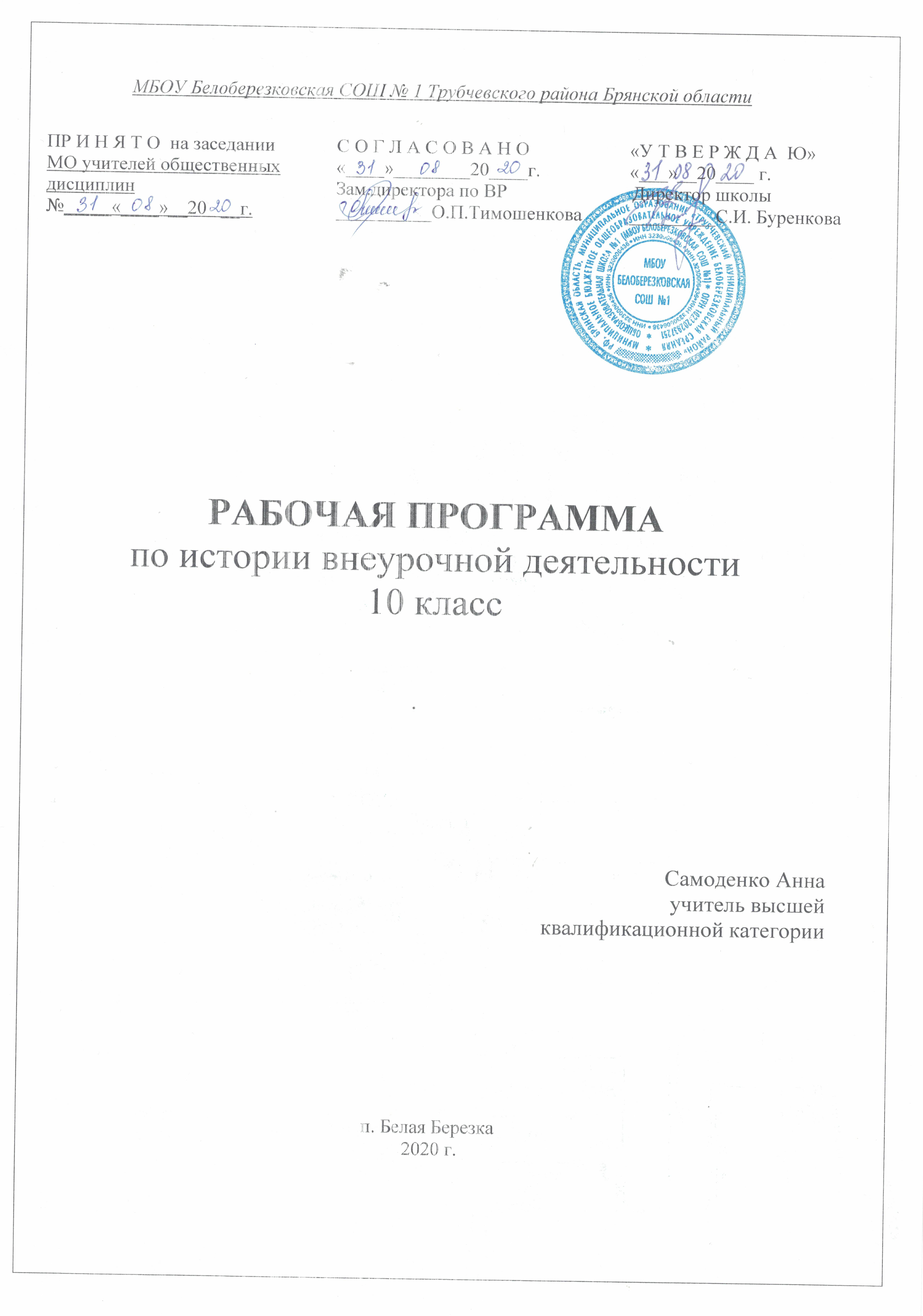 Результаты освоения обучающимися курса внеурочной деятельности Содержание курса внеурочной деятельностиФилософы, историки, политики, начиная с мыслителей древности, ведут непрекращающиеся споры о роли личности в истории. Одни ее абсолютизируют. Другие – полностью подчиняют объективным законам общественного развития. Подробное рассморение  биографии, детяельности и роли исторической личности позволяет формировать критическое отношение к исторической личности, определять свою позицию в понимании эпохи. Основными акцентами при изучении деятельности исторической личности является изучение влияния социальной среды на становление личности и ее влияение на духовную, политическую, экономическую жизнь российского государства.  Особое внимание уделяется историографическим трудам, изучающищих исторические личности. Курс внеурочной деятельности синхронизирован с  курсом «История» в 10 классе.Тематическое планирование 10  классКоличество часов в неделю: 1Календарно-тематическое планированиеЛичностныеЛичностныеМетапредметныеосвоение национальных ценностей, традиций, культуры, знаний о народах и этнических группах России на примере историко-культурных традиций, сформировавшихся на территории России в первой половине ХХ в.;уважение к другим народам России и мира и принятие их; межэтническую толерантность, готовность к равноправному сотрудничеству;эмоционально положительное принятие своей этнической идентичности;уважение к истории родного края, его культурным и историческим памятникам;гражданский патриотизм, любовь к Родине, чувство гордости за свою страну и её достижения во всех сферах общественной жизни в изучаемый период;устойчивый познавательный интерес к прошлому своей Родины;уважение к личности и её достоинству, способность давать моральную оценку действиям исторических персонажей, нетерпимость к любым видам насилия и готовность противостоять им;внимательное отношение к ценностям семьи, осознание её роли в истории страны;развитие эмпатии как осознанного понимания и сопереживания чувствам других, формирование чувства сопричастности к прошлому России и своего края;формирование коммуникативной компетентности, умения вести диалог на основе равноправных отношений и взаимного уважения и принятия;готовность к выбору профильного образования, определение своих профессиональных предпочтений.освоение национальных ценностей, традиций, культуры, знаний о народах и этнических группах России на примере историко-культурных традиций, сформировавшихся на территории России в первой половине ХХ в.;уважение к другим народам России и мира и принятие их; межэтническую толерантность, готовность к равноправному сотрудничеству;эмоционально положительное принятие своей этнической идентичности;уважение к истории родного края, его культурным и историческим памятникам;гражданский патриотизм, любовь к Родине, чувство гордости за свою страну и её достижения во всех сферах общественной жизни в изучаемый период;устойчивый познавательный интерес к прошлому своей Родины;уважение к личности и её достоинству, способность давать моральную оценку действиям исторических персонажей, нетерпимость к любым видам насилия и готовность противостоять им;внимательное отношение к ценностям семьи, осознание её роли в истории страны;развитие эмпатии как осознанного понимания и сопереживания чувствам других, формирование чувства сопричастности к прошлому России и своего края;формирование коммуникативной компетентности, умения вести диалог на основе равноправных отношений и взаимного уважения и принятия;готовность к выбору профильного образования, определение своих профессиональных предпочтений.самостоятельно анализировать условия достижения  цели на основе учёта обозначенных учителем ориентиров  действия при работе с новым учебным материалом;планировать пути достижения целей, устанавливать целевые приоритеты, адекватно оценивать свои возможности, условия и средства достижения целей;самостоятельно контролировать своё время и управлять им;адекватно самостоятельно оценивать правильность выполнения действий и вносить необходимые коррективы в исполнение как в конце действия, так и по ходу его реализации;понимать относительность мнений и подходов к решению проблемы, учитывать разные мнения и стремиться к координации различных позиций путём сотрудничества;работать в группе — устанавливать рабочие отношения, эффективно сотрудничать и способствовать продуктивной кооперации, интегрироваться в группу сверстников и строить продуктивное взаимодействие со сверстниками и взрослыми;формулировать собственное мнение и позицию, аргументировать свою позицию и координировать её с позициями партнёров в сотрудничестве при выработке общего решения в совместной деятельности;выявлять разные точки зрения и сравнивать их, прежде чем принимать решения и делать выбор;осуществлять взаимный контроль и оказывать необходимую взаимопомощь путём сотрудничества;адекватно использовать речевые средства для решения различных коммуникативных задач, владеть устной и письменной речью, строить монологические контекстные высказывания;организовывать и планировать учебное сотрудничество с учителем и сверстниками, определять цели и функции участников, способы взаимодействия, планировать общие способы работы;осуществлять контроль, коррекцию, оценку действий партнёра, уметь убеждать;оказывать поддержку и содействие тем, от кого зависит достижение цели в совместной деятельности;в процессе коммуникации достаточно точно, последовательно и полно передавать партнёру необходимую информацию как ориентир для построения действия;осуществлять расширенный поиск информации с использованием ресурсов библиотек и Интернета;проводить сравнение, типологизацию и классификацию, самостоятельно выбирая основания и критерии для указанных логических операций;выявлять проблему, аргументировать её актуальность;выдвигать гипотезы о связях и закономерностях событий, процессов, объектов, проводить исследование её объективности (под руководством учителя);делать умозаключения и выводы на основе аргументации;структурировать тексты, включая умение выделять главное и второстепенное, основную идею текста, выстраивать последовательность описываемых событий.Предметные результатыПредметные результатыПредметные результатыОбучающийся научитсяОбучающийся получит возможность научитьсяОбучающийся получит возможность научитьсяиспользовать историческую карту как источник информации о территории, об экономических и культурных центрах Руси, о направлениях крупнейших передвижений людей – походов, завоеваний, колонизаций и др.;установление причинно-следственных связей, объяснение исторических явлений;систематизировать исторический материал, содержащийся в учебной и дополнительной литературе;давать оценку событиям и личностям отечественной  истории; умение ориентироваться в особенностях социальных отношений и взаимодействий социальных групп; установление взаимосвязи между общественным движением и политическими событиями    определение и использование основных исторических понятий периода;анализ информации, содержащейся в исторических источниках  (законодательные акты, конституционные проекты, документы революционных  обществ, частная переписка, мемуарная литература и др.);анализ и историческая оценка действий исторических личностей и принимаемых ими решений, а также влияния их деятельности на развитие государств;сопоставление (при помощи учителя) различных версий и оценок исторических событий и личностей;определение собственного отношения к дискуссионным проблемам прошлого и трудным вопросам истории;приобретение опыта историко-культурного, историко-антропологического, цивилизационного подходов к оценке социальных явлений.сравнивать свидетельства различных исторических источников, выявляя в них общее и различия;использовать элементы источниковедческого анализа при работе с историческими материалами (определение принадлежности и достоверности источника, позиций автора и др.);использовать картографические источники для описания событий и процессов новейшей отечественной истории и привязки их к месту и времени;  представлять историческую информацию в виде таблиц, схем, графиков и др., заполнять контурную карту;соотносить историческое время, исторические события, действия и поступки исторических личностей ХХ века;сравнивать свидетельства различных исторических источников, выявляя в них общее и различия;использовать элементы источниковедческого анализа при работе с историческими материалами (определение принадлежности и достоверности источника, позиций автора и др.);использовать картографические источники для описания событий и процессов новейшей отечественной истории и привязки их к месту и времени;  представлять историческую информацию в виде таблиц, схем, графиков и др., заполнять контурную карту;соотносить историческое время, исторические события, действия и поступки исторических личностей ХХ века;№Наименование разделаКоличество часовФормы организации деятельности обучающихся1Политические и военные деятели 20 века35эвристическая беседа; индивидуальная, групповая, коллективная исследовательская деятельность; конкурс ораторов; творческая мастерская; клуб аналитиков, круглый стол, диспут, деловая играИтог работы – публичное выступление с эссе.эвристическая беседа; индивидуальная, групповая, коллективная исследовательская деятельность; конкурс ораторов; творческая мастерская; клуб аналитиков, круглый стол, диспут, деловая играИтог работы – публичное выступление с эссе.эвристическая беседа; индивидуальная, групповая, коллективная исследовательская деятельность; конкурс ораторов; творческая мастерская; клуб аналитиков, круглый стол, диспут, деловая играИтог работы – публичное выступление с эссе.эвристическая беседа; индивидуальная, групповая, коллективная исследовательская деятельность; конкурс ораторов; творческая мастерская; клуб аналитиков, круглый стол, диспут, деловая играИтог работы – публичное выступление с эссе.№ урокаДатаТема урокаКоррекцияРаздел 1. Политические и военные деятели 20 века (35 час)Раздел 1. Политические и военные деятели 20 века (35 час)Раздел 1. Политические и военные деятели 20 века (35 час)Раздел 1. Политические и военные деятели 20 века (35 час)1Участники исторического процесса2-3Роль личности в истории4П. А. Столыпин5С. Ю. Витте6 В. К. Плеве7П. Н Милюков8Генералы русско-японской войны9Генералы белой армии10Командиры красной армии11В. И. Ленин12Г. Я. Сокольников13Г. К. Орджоникидзе14М. И. Калинин 15Я. М. Свердлов16И. В. Сталин17Л. Д. Троцкий8Г. В. Чичерин19А. И. Микоян20В. М. Молотов21М. Н. Тухачевский 22К. К. Рокоссовский23Г. К. Жуков24Н. С. Хрущев25А. Н. Косыгин26А. А. Громыко27Л. И. Брежнев28М. С. Горбачев29Е. Т. Гайдар30В. С. Черномырдин31А. И. Лебедь32Б. Н. Ельцин33Б. Е. Немцов34-35Обобщение раздела «Политические и военные деятели 20 века»